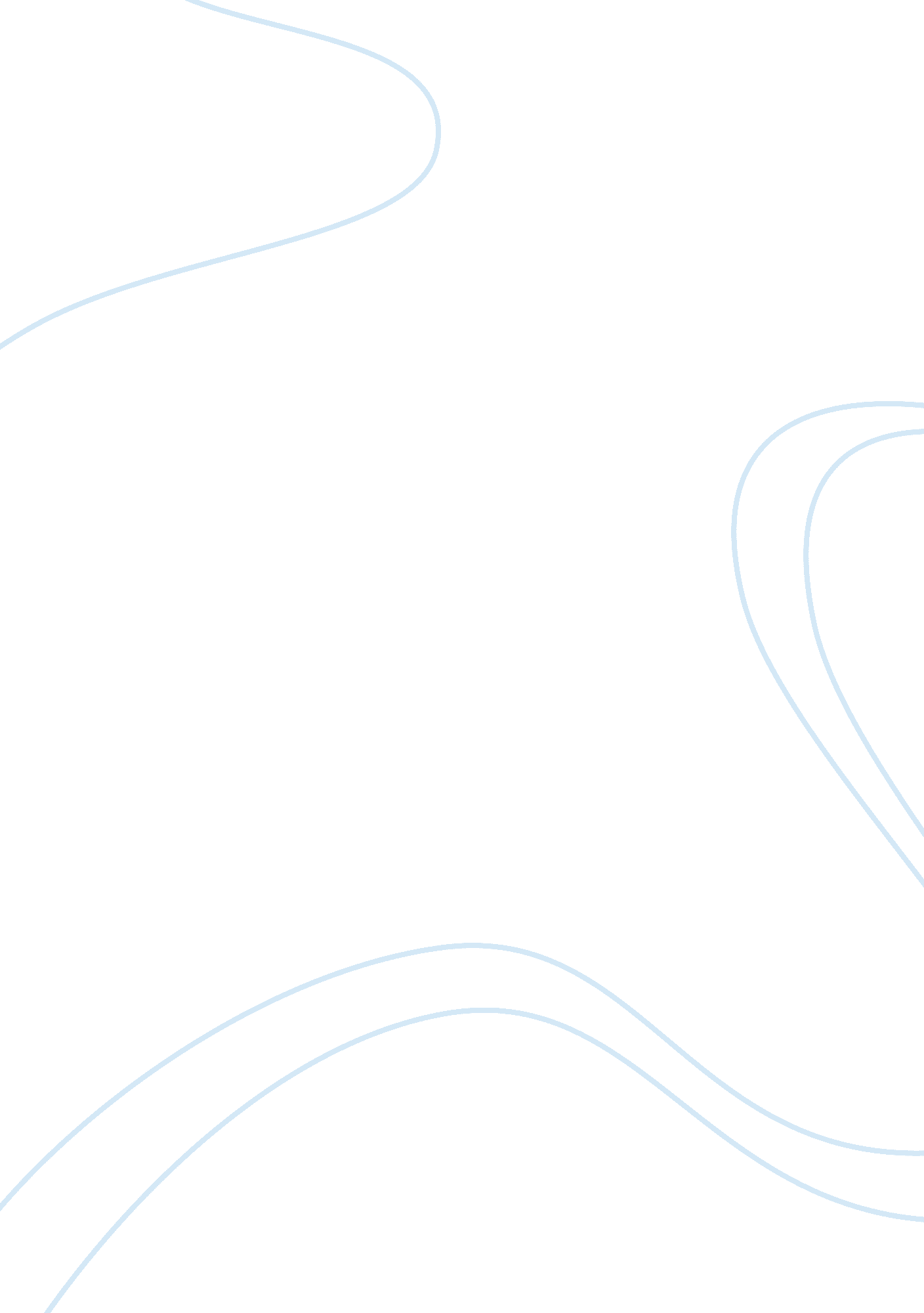 Success factors for international students in the uk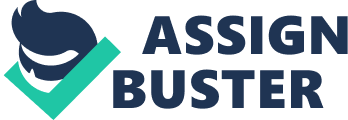 “ INTERNATIONAL STUDENTS NEED MORE THAN PROFICIENT VOCABULARY AND GRAMMAR TO BE SUCCESSFUL IN A BRITISH UNIVERSITY” The English language is both a bridge and barrier for international students. As well as it allows to cross borders and access education in variety of fields. Although, many people believe that international students need more than proficient vocabulary and grammar to be successful in a British university is acceptable, I think in reverse manner and agree to given statement. Different kinds of courses place differing language demands on. Government authorities in the UK seem to be under ever-greater pressure to regulate language proficiency levels to ensure that students entering the country have a reasonable chance of succeeding academics. My inclination is justified in the following paragraphs. Out of all the arguments the strongest one to prove my argument is they should have the listening skills to here fully in their lectures and students are writing on papers in their native language and changing them to English, “ Through some kind of google translator or similar program”. As well as, student is even paying professional services to write their essays for them, and this is all due to a poor grasp of the English. This is to say a student does not have a proficient ability in English grammar and vocabulary, they will not be successful studying in a UK university. A good example for this is “ Language ability is possibly the most important challenge affecting international students in British higher education”. Besides this, I mean lectures were deeply frustrated with the high proportion of language errors appearing in assignments submitted by international students. The other reason to prove my point is international students do not have the linguistic skills to understand complex academic texts, meaning they have been unable to achieve good results. Fraudulent tests could also be a problem. Many students were failing due to language, so they decided recently to re-test them upon arrival. “ Still a barrier to success for international students”. The other reason to prove my point is students themselves reported difficulty in comprehending lectures to a combination of poor listening skills and lack of vocabulary. As well as, many international students are struggling linguistically. In addition, the fact to enter British university, in theory must have achieved a certain level of English and standardized tests. The importance of vocabulary is demonstrated daily in and out of the university. In classroom, the achieving students possess the most sufficient vocabulary. On the contrary, some people counter claim the mentioned support. In addition, many students are coached to pass these tests and therefore they are not a true indicator of a student’s language level. Many international students do not have the linguistic strength to truly achieve a university degree in the UK. In addition, the fact is language proficiency is at the core of writing but, academic writing involves more than an accurate knowledge of grammar. As well as, true problem for international student written assignments in UK university’s is not language related errors, it is their lack of familiarity with academic conventions. For example, such as how to correctly structure an essay, and therefore how to provide an academic argument. On the contrary, some people counter claim the mentioned support. The foremost argument is they do is for international students, reports, essay, and dissertations will have to be written in a style that is unfamiliar to them. Also, own language would not be acceptable for a British reader. Thus, to wrap up the discussion, it can be said that despite even though all international students in the study had been admitted to their degree courses on the basis that their level of English would be sufficient to be successful on the course, the correlation between their scores in the password knowledge test and their academic grade averages was positive or strong and there should be no pretenses that grammatical and lexical accuracy and inaccuracy are inconsequential of course there are good reasons to have relatively wide access to UK universities for international students and to ensure the barrier represented by English proficiency requirements is unnecessarily high. My reasons are logically acceptable. Bibliography Reference 1https://journals. beds. ac. uk/ojs/index. php/jpd/article/view/314/495 Reference 2 Text 1 from reading and writing pamphlet UNIT 6. 1 reading to writing TEXT 1 Reference 3 Text 2 from reading and writing pamphlet UNIT 6. 1 reading to writing TEXT 2 